Liceo Chapero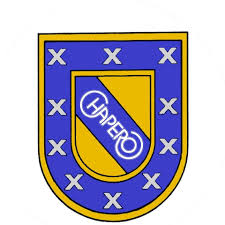 Segundo BásicoCurso: Idioma EspañolProfesora. Gloria ValdézActividad No. 11Fecha de entrega 23/9/2020 hasta 30/9/2020Convierte en pasivas las siguientes oraciones activas.Carlos compró un ramo de rosas.Los compañeros trajeron el experimento.Mi hermana visita a los ancianos.El gato negro duerme en el sofá.Aníbal busca su libro en el comedor.Corrige las siguientes redundancias o anfibologías.Súbete para arriba y luego0 te bajas para abajo.Construimos casas para familias sólidas y grandes.El perro de mi vecino ladra toda la noche.Vendo café para exportación de altura.Hacemos vestidos de piel de seda para novias.Narra los primeros cinco capítulos de “El Encantado de Zopilotes”, escrito por Mario Chavarría.